					2024	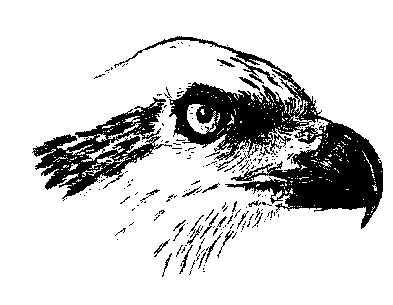 Membership Registration Form forOsprey Archery Club_____________________________________________________________________________Date: ____________________Membership Type: (Person(s) listed below MUST have a current Membership with Archery Nova Scotia prior to application – due to Insurance liability)Individual: Full year (January 1 to December 31) $200.00                  Half year (July 1 to December 31) $100.00Family*    Full year (January 1 to December 31) $300.00                 Half year (July 1 to December 31) $150.00  Total payment included: $__________*According to Osprey Archery club, family membership includes any individuals living at the same permanent address, including youth up to age 24 years of age. According to ANS, family membership includes two or more members of the same family for this classification so long as the children are under the age of 18 and will remain under the age of 18 in the year of membership. Instructions: 1.  ANS number MUST be listed and the ANS membership MUST be current prior to the application being processed due to insurance and liability coverage. 2.  By providing your e-mail address you are giving permission to Osprey and AANS to send you e-mail updates.3.  Send the completed application and payment to: 	ospreyarcherytres@gmail.com (e-transfer your payment use “Osprey” as security code) or by cheque mailed to:  Osprey Archery Club 4093 Prospect Road, Shad Bay, Nova Scotia, B3T 2C1More information about Archery Canada & Archery Nova Scotia is available from:Archery Nova Scotia - www.archeryns.caFull membership information, including the digital cards, can be found in your 2M profile under Memberships & LicensesArchery Canada - www.archerycanada.caANS #Family NameFirst name GenderDate of Birth1234Address, CityProvince, Postal CodeHome phone #:                                              Mobile Phone#E-mail:Club Name: Osprey Archery Club